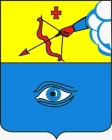 ПОСТАНОВЛЕНИЕ06.02.2020                                                                                                  № 17/8 г. ГлазовО внесении изменений в реестр мест (площадок) накопления твердых коммунальных отходов  на территории муниципального образования «Город Глазов», утвержденный  постановлением Администрации города Глазова от 28.12.2018 № 17/68Руководствуясь Федеральным законом от  06.10.2003 № 131-ФЗ «Об общих принципах организации местного самоуправления в Российской Федерации», статьей 13.4 Федерального закона от 24.06.1998 № 89-ФЗ «Об отходах производства и потребления», постановлением  Правительства Российской Федерации  от 31.08.2018 № 1039 «Об утверждении Правил обустройства мест (площадок) накопления  твердых коммунальных отходов и ведения  их реестра», в связи с принятием приказа начальника управления жилищно-коммунального хозяйства, наделенного правами юридического лица, Администрации города Глазова от 29.01.2020 № 10 «О включении сведений о месте (площадке) накопления твердых коммунальных отходов в реестр»П О С Т А Н О В Л Я Ю:Внести в реестр мест (площадок) накопления твердых коммунальных отходов на территории муниципального образования «Город Глазов», утвержденный постановлением Администрации города Глазова от 28.12.2018 № 17/68, изменение, дополнив его пунктом 429 согласно Приложению № 1 к настоящему постановлению.Настоящее постановление подлежит официальному опубликованию в средствах массовой информации и на официальном сайте муниципального образования «Город Глазов» в информационно-телекоммуникационной сети «Интернет».Контроль за исполнением настоящего постановления возложить на заместителя Главы Администрации города Глазова по вопросам строительства, архитектуры и жилищно-коммунального хозяйства С.К. Блинова.Глава города Глазова                                                                               С.Н. КоноваловПриложение № 1к постановлениюАдминистрации города Глазова от 06.02.2020 № 17/8Администрация муниципального образования «Город Глазов» (Администрация города Глазова) «Глазкар» муниципал кылдытэтлэн Администрациез(Глазкарлэн Администрациез)№ п/пМесто нахождения мест (площадок) накопления твердых коммунальных отходовМесто нахождения мест (площадок) накопления твердых коммунальных отходовМесто нахождения мест (площадок) накопления твердых коммунальных отходовМесто нахождения мест (площадок) накопления твердых коммунальных отходовТехнические характеристики мест (площадок) накоплениятвердых коммунальных отходов Технические характеристики мест (площадок) накоплениятвердых коммунальных отходов Технические характеристики мест (площадок) накоплениятвердых коммунальных отходов Технические характеристики мест (площадок) накоплениятвердых коммунальных отходов Технические характеристики мест (площадок) накоплениятвердых коммунальных отходов Собственники мест (площадок) накопления твердых коммунальных отходовИсточники образования твердых коммунальных отходовПериодичность вывозаУлица№ домаАдрес схемы размещения мест (площадок) накопления твердых коммунальных отходов: https://yandex.ru/maps/?um=constructor%3Ae06508c4aac5a6fd83d213dedae67ca55fcabb5081def69c3ade747732e34fa7&source=constructorLinkАдрес схемы размещения мест (площадок) накопления твердых коммунальных отходов: https://yandex.ru/maps/?um=constructor%3Ae06508c4aac5a6fd83d213dedae67ca55fcabb5081def69c3ade747732e34fa7&source=constructorLinkВид места (площадки)Используемое покрытие Площадь, м2Количество размещенных контейнеров,(количество планируемых к размещению контейнеров)Объем контейнера, м3Собственники мест (площадок) накопления твердых коммунальных отходовИсточники образования твердых коммунальных отходовПериодичность вывозаУлица№ домаДолготаШиротаВид места (площадки)Используемое покрытие Площадь, м2Количество размещенных контейнеров,(количество планируемых к размещению контейнеров)Объем контейнера, м3Собственники мест (площадок) накопления твердых коммунальных отходовИсточники образования твердых коммунальных отходовПериодичность вывоза429Буденного4б58.13618052.684701площадкаБетонное покрытие1,111,1Общество с ограниченной ответственностью «Лампандия» основной государственный регистрационный номер записи в Едином государственном реестре юридических лиц 111183700220427620, УР, г.Глазов, ул. Кирова, 29,baziksvet@mail.ru8 9501730045 Ул. Буденого, 4б1 раз в месяц